
Сельское поселение Сингапай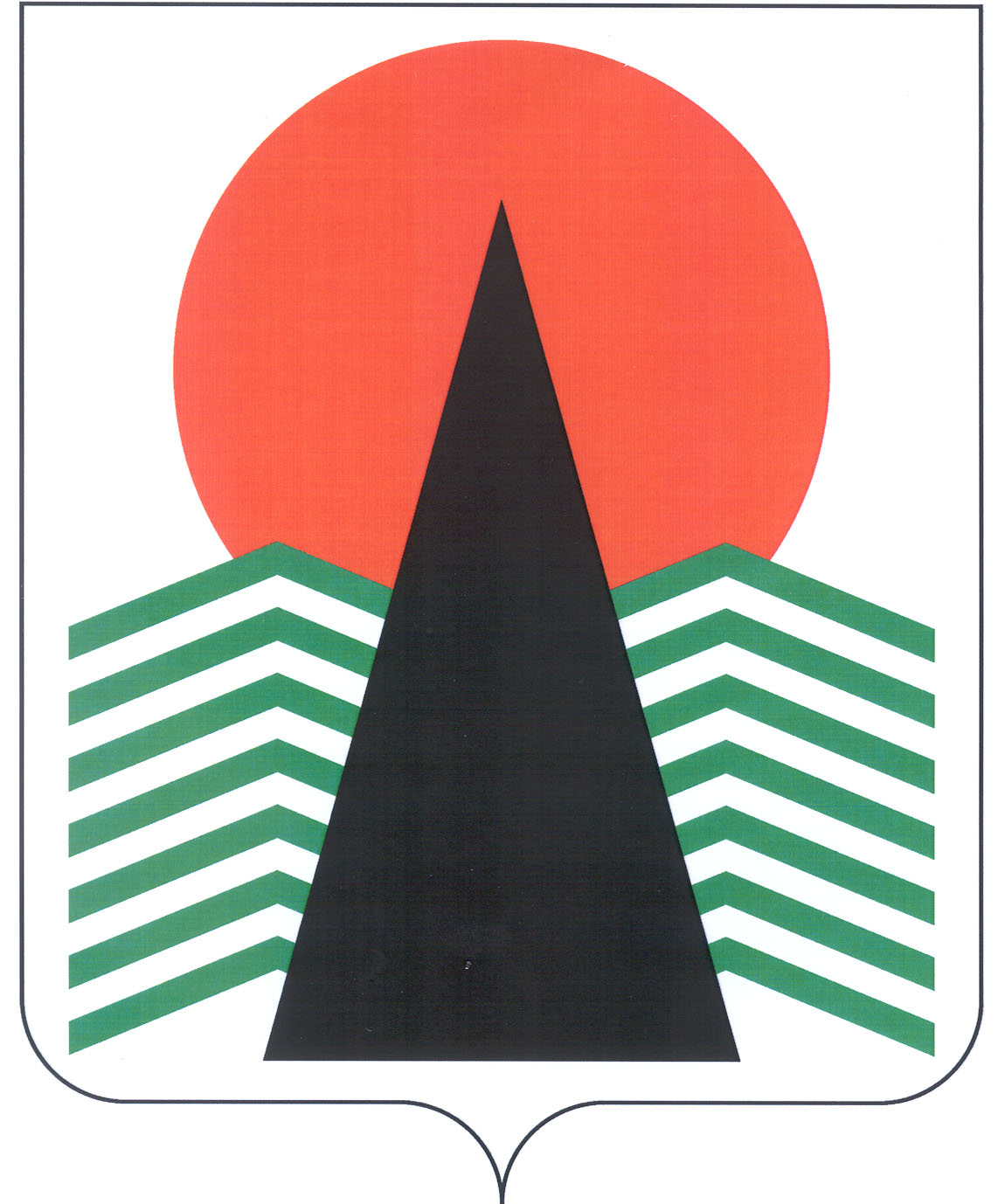 Нефтеюганский районХанты-Мансийский автономный округ – ЮграАДМИНИСТРАЦИЯ СЕЛЬСКОГО ПОСЕЛЕНИЯ СИНГАПАЙ РАСПОРЯЖЕНИЕ30.12.2020                                                                                       № 201Об утверждении Порядка проведения оценки коррупционных рисков в органах местного самоуправления сельского поселения Сингапай В соответствии с Федеральным законом от 25.12.2008 № 273-ФЗ «О противодействии коррупции», Уставом сельского поселения Сингапай, в целях организации эффективной работы по противодействию коррупции, устранению порождающих ее причин и условий:Утвердить Порядок проведения оценки коррупционных рисков в органах местного самоуправления сельского поселения Сингапай, согласно приложению. Контроль за выполнением распоряжения возложить оставляю за собой.Глава сельского поселения						В.Ю.КуликовПриложение к распоряжению администрации сельского поселения Сингапайот 30.12.2020 № 201ПОРЯДОК проведения оценки коррупционных рисков в органах местного самоуправления сельского поселения Сингапай (далее – Порядок)Целью проведения оценки коррупционных рисков в администрации сельского поселения Сингапай  (далее – оценка коррупционных рисков) является профилактика коррупционных правонарушений в органах администрации сельского поселения Сингапай, а также определение функций в деятельности органов администрации сельского поселения Сингапай, при реализации которых наиболее высока вероятность совершения должностными лицами, специалистами и работниками администрации сельского поселения Сингапай  коррупционных правонарушений как в целях получения личной выгоды, так и в целях получения выгоды администрацией сельского поселения Сингапай.Оценка коррупционных рисков осуществляется с учетом Методических рекомендаций по проведению оценки коррупционных рисков в федеральных органах исполнительной власти, осуществляющих контрольно-надзорные функции, утвержденных протоколом заседания проектного комитета от 13.07.2017 № 47(7), письма Министерства труда и социальной защиты Российской Федерации от 25.12.2014 № 18-0/10/В-8980 «О проведении федеральными государственными органами оценки коррупционных рисков». Оценка коррупционных рисков заключается в определении перечня функций органов администрации сельского поселения Сингапай, при реализации которых наиболее вероятно возникновение коррупции (далее – коррупционно-опасные функции), коррупционных рисков, возникающих при реализации этих функций, и мер по минимизации этих коррупционных рисков. Оценка коррупционных рисков проводится по следующему алгоритму:а) определяются коррупционно-опасные функции в деятельности администрации сельского поселения Сингапай. К таким функциям могут быть отнесены осуществление функций по контролю и надзору, управлению муниципальным имуществом, оказанию муниципальных (государственных) услуг, административно-распорядительные функции, а также разрешительные, регистрационные функции. С целью определения коррупционно-опасных функций деятельность администрации сельского поселения Сингапай представляется в виде отдельных процессов, в каждом из которых выделяются составные элементы (этапы). Для каждого процесса определяются элементы (этапы), при реализации которых наиболее вероятно возникновение коррупционных правонарушений (критические точки);б) для каждого этапа, реализация которого связана с коррупционным риском, составляется описание возможных коррупционных правонарушений;в) на основании проведенного анализа составляется общий перечень выявленных коррупционных рисков и мер по их минимизации – карта коррупционных рисков и мер по их минимизации (далее – карта коррупционных рисков), сводное описание критических точек и возможных коррупционных правонарушений. Соответствующая информация включается в форму карты коррупционных рисков в соответствии с приложением к настоящему Порядку;г) для каждой критической точки разрабатывается комплекс мер по устранению и/или минимизации коррупционных рисков.Проект карты коррупционных рисков должен пройти всестороннюю экспертную оценку. К рассмотрению проекта карты коррупционных рисков целесообразно привлекать представителей заинтересованных институтов гражданского общества, в частности, представителей объединений и организаций, уставными задачами которых является участие в противодействии коррупции. Проект карты коррупционных рисков необходимо рассмотреть на заседании общественного совета. По результатам проведения экспертной оценки проект карты коррупционных рисков дорабатывается с учетом представленных замечаний.Информация о результатах проведения экспертной оценки представляется главе сельского поселения Сингапай.Утверждение карты коррупционных рисков осуществляется главой сельского поселения Сингапай посредством оформления грифа «Утверждаю».Результаты оценки коррупционных рисков могут являться основанием 
для внесения изменений в утвержденный муниципальным правовым актом сельского поселения Сингапай перечень должностей муниципальной службы муниципального образования сельское поселение Сингапай, при назначении на которые граждане и при замещении которых муниципальные служащие обязаны представлять сведения о своих доходах, об имуществе и обязательствах имущественного характера, а также о доходах, об имуществе и обязательствах имущественного характера своих супруги (супруга) и несовершеннолетних детей.Оценка коррупционных рисков проводится ежегодно до 20 декабря. При ее проведении в текущем году учитываются результаты оценки коррупционных рисков 
за предшествующий год. При этом определяются необходимость изменений коррупционно-опасных функций, перечня должностей с высоким  коррупционным риском, результаты мер по минимизации коррупционных рисков.Приложение к Порядку проведения оценки коррупционных рисков в органах местного самоуправления сельского поселения СингапайУТВЕРЖДАЮГлава сельского поселения Сингапай____________________ В.Ю.Куликов«___»____________ 20__ годаКарта коррупционных рисков и мер по их минимизации№п/пНаименование коррупционно-опасной функцииКритические точки (элементы (этапы), при реализации которых наиболее вероятно возникновение коррупционных правонарушений)Должности с высоким коррупционным риском (участие каких должностных лиц необходимо, чтобы совершение коррупционного правонарушения стало возможным)Предлагаемые меры по минимизации (устранению) коррупционных рисков)Срок реализации